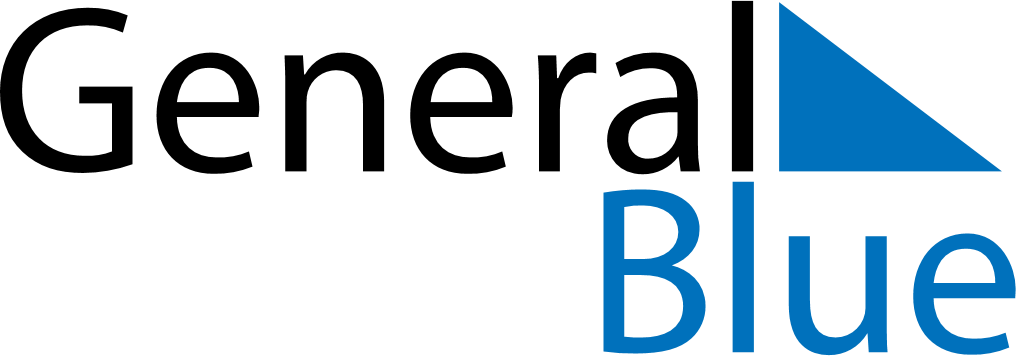 June 1989June 1989June 1989June 1989June 1989SundayMondayTuesdayWednesdayThursdayFridaySaturday123456789101112131415161718192021222324252627282930